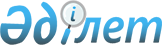 Шығыс Қазақстан облысы әкімдігінің 2021 жылғы 8 қарашадағы № 322 "Шығыс Қазақстан облысы су объектілерінің су қорғау аймақтары мен белдеулерін және оларды шаруашылықта пайдалану режимін белгілеу туралы" қаулысына өзгеріс енгізу туралыШығыс Қазақстан облысы әкімдігінің 2022 жылғы 23 тамыздағы № 202 қаулысы. Қазақстан Республикасының Әділет министрлігінде 2022 жылғы 24 тамызда № 29245 болып тіркелді
      Шығыс Қазақстан облысының әкімдігі ҚАУЛЫ ЕТЕДІ:
      1. Шығыс Қазақстан облысы әкімдігінің 2021 жылғы 8 қарашадағы № 322 "Шығыс Қазақстан облысы су объектілерінің су қорғау аймақтары мен белдеулерін және оларды шаруашылықта пайдалану режимін белгілеу туралы" қаулысына (Нормативтік құқықтық актілерді мемлекеттік тіркеу тізілімінде № 25062 болып тіркелген) мынадай өзгеріс енгізілсін:
      көрсетілген қаулының 1 қосымшасы осы қаулының қосымшасына сәйкес жаңа редакцияда жазылсын.
      2. "Шығыс Қазақстан облысының табиғи ресурстар және табиғат пайдалануды реттеу басқармасы" мемлекеттік мекемесі Қазақстан Республикасының заңнамасында белгіленген тәртіппен:
      1) осы қаулының Қазақстан Республикасының Әділет министрлігінде мемлекеттік тіркелуін;
      2) осы қаулының ресми жарияланғанынан кейін Шығыс Қазақстан облысы әкімдігінің интернет-ресурсында орналастырылуын қамтамасыз етсін.
      3. Осы қаулының орындалуын бақылау облыс әкімінің агроөнеркәсіптік кешен мәселелері жөніндегі орынбасарына жүктелсін.
      4. Осы қаулы оның алғашқы ресми жарияланған күнінен кейін күнтізбелік он күн өткен соң қолданысқа енгізіледі.
      "КЕЛІСІЛДІ" "Қазақстан Республикасы Экология, геология және табиғи ресурстар министрлігі Су ресурстары комитетінің Су ресурстарын пайдалануды реттеу және қорғау жөніндегі Ертіс бассейндік инспекциясы" Республикалық мемлекеттік мекемесі Шығыс Қазақстан облысы су объектілерінің су қорғау аймақтары мен белдеулері
      Ескертпе:
      Су қорғау аймақтары мен су қорғау белдеулерінің шекаралары мен ендері бекітілген жобалық құжаттаманың картографиялық материалында көрсетілген.
					© 2012. Қазақстан Республикасы Әділет министрлігінің «Қазақстан Республикасының Заңнама және құқықтық ақпарат институты» ШЖҚ РМК
				
      Шығыс Қазақстан облысы  әкімі

Д. Ахметов
Шығыс Қазақстан облысы 
әкімдігінің 
2022 жылғы 23 тамыздағы 
№ 202 қаулысына 
қосымша Шығыс Қазақстан облысы 
әкімдігінің 
2021 жылғы "8" қарашадағы 
№ 322 қаулысына 
1-қосымша
№
Су объектісінің
атауы
Орналасқан жері
Су қорғау
аймағының ауданы (гектар)
Су қорғау
белдеуінің ауданы (гектар)
Су қорғау
аймағының ені (метр)
Су қорғау
белдеуінің ені (метр)
Өскемен қаласы
Өскемен қаласы
Өскемен қаласы
Өскемен қаласы
Өскемен қаласы
Өскемен қаласы
Өскемен қаласы
1
Аблакетка өзені
сол жағалау
"Надежда"
бау-бақша серіктестігі
4,2771
0,2925
500
35
2
Аблакетка
өзенінің сол саласы
сол жағалау
"Надежда"
бау-бақша серіктестігі
4,4429
0,3489
500
35
3
Өскемен су қоймасы
Ново-Троицкое ауылы
0,8429
0,1905
142-185
35
4
Ертіс өзені
"Иртыш-1"
бау-бақша серіктестігі
5,6266
0,3326
568-598
35
5
Аблакетка өзені
Самсоновка ауылы
4,4268
0,7584
183-240
35
6
Комендантка ағысы
кадастрлық нөмірі
05-085-049-926 учаскесінде
-
0,2914
-
35
7
Тихая ағысы
сол жағалау
"Алмаз" 
бау-бақша серіктестігі
11,1704
0,2809
500-631
35
8
атауы жоқ ағын
сол жағалау
Самсоновка ауылынан солтүстікке қарай 
3,9 километр
24,457
9,024
212-500
100
9
Аблакетка өзені
сол жағалау
"Мелиоратор"
бау-бақша қоғамы
1,7
0,1
500
35
10
Аблакетка өзені
сол жағалау
"Мелиоратор"
бау-бақша қоғамы
7,73
0,11
500
35
11
Ертіс өзені
сол жағалау
"Колос"
бау-бақша қоғамы
3,3924
0,1061
500
35
12
Тихая ағысы
оң жағалау
"Колос"
бау-бақша қоғамы
3,3924
0,1260
500
35
13
Ұлан өзені
оң жағалау
"Восточник-Степной"
бау-бақша қоғамы
1,6631
0,1929
500
35
14
Комендантка ағысы
кадастрлық нөмірі
05-085-051-434 учаскесінде
-
0,1853
-
35
15
Аблакетка өзені
"Домостроитель" 
бау-бақша серіктестігі
1,6052
0,1172
500
35
16
Аблакетка өзені
"Мелиоратор"
бау-бақша қоғамы
3,74
0,26
500
35
17
Ұлан өзені
оң жағалау
сол жағалау
"Восточник-Степной"
бау-бақша қоғамы
18,8736
1,0674
2,6205
500
35
35
Семей қаласы
Семей қаласы
Семей қаласы
Семей қаласы
Семей қаласы
Семей қаласы
Семей қаласы
18
Босаға өзені
Ақбұлақ ауылы
1000
70
500
35
19
Ертіс өзені
Приречный ауылдық округі,
Гранитное ауылы
38,7350
1,5370
500
50
20
Ащысу өзені
Ақбұлақ ауылдық округінің 
05-252-169 есептік кварталы аумағында
613,06
45,7
500
35
21
Қарағаш өзені
оң жағалау
сол жағалау
Көкентау ауылдық округінің
05-252-145 есептік кварталы аумағында
41,3714
76,4113
8,3521
15,5851
500
500
55
55
22
Ертіс өзені
Бөкенші ауылы
61,6830
3,4309
500
55
23
Ертіс өзені
сол жағалау
оң жағалау
Приречное ауылы
1,7
1,81
0,30
0,22
500
75
55
24
Мұқыр өзені
оң жағалау
сол жағалау
Күлтөбе ауылынан
оңтүстік-батысқа қарай 
12,6 километр
142,64
123,43
9,35
9,05
500
500
35
35
25
Ұзынбұлақ өзені
оң жағалау
сол жағалау
Күлтөбе ауылынан
оңтүстік-батысқа қарай 
12,6 километр
281,95
176,82
13,6
13,9
500
500
35
35
26
Ұзынбұлақ өзенінің
оң жағалаудағы салалары
Күлтөбе ауылынан
оңтүстік-батысқа қарай 
12,6 километр
-
11,3
-
-
Риддер қаласы
Риддер қаласы
Риддер қаласы
Риддер қаласы
Риддер қаласы
Риддер қаласы
Риддер қаласы
27
Чесноковка өзені 
оң жағалау
сол жағалау
Поперечное ауылынан оңтүстікке қарай
1,5 километр
42,2
6,8
2,7
2,3
320-500
50-215
35
35
28
Малая Поперечная өзені
сол жағалау
Поперечное ауылынан оңтүстік-шығысқа қарай
2,9 километр
120
-
500
-
29
Чесноковка өзені
оң жағалау
Поперечное ауылынан оңтүстік-шығысқа қарай
2,9 километр
48,8
4,4
270-500
35
30
атауы жоқ ағын
оң жағалау 
сол жағалау
Поперечное ауылынан оңтүстік-шығысқа қарай
2,9 километр
100
-
6,5
4,2
130-500
-
35
35
31
Үлбі өзені
"Қазақстан" 
бау-бақша қоғамы
0,313
0,051
220-222
35
32
Белая Уба өзені
сол жағалау
Серый Луг шатқалы ауданы
25,53
1,35
209-413
35
33
Большая Разливанка өзені
сол жағалау
Серый Луг шатқалы ауданы
25,53
0,87
209-413
35
34
Тихая өзені
Лениногор орман шаруашылығы
0,2909
0,08
138
35
35
Үлбі өзені
сол жағалау
Үлбі кенті
8,867
1,351
167-323
35
36
Луговатая өзені
сол жағалау
оң жағалау
05-083-040 есептік кварталы аумағында
528,4
437,4
23,8
28,1
150-500
150-500
35
35
37
Луговатая өзенінің сол жағалаудағы салалары
сол жағалау
оң жағалау
05-083-040 есептік кварталы аумағында
-
-
26,3
26,3
-
-
50
50
38
Луговатая өзенінің
оң жағалаудағы салалары
сол жағалау
оң жағалау
05-083-040 есептік кварталы аумағында
-
-
7,7
8,1
-
-
35
35
39
Позднопаловка өзені
сол жағалау
Козлуха тауынан
солтүстік-шығысқа қарай
2,8 километр
52,79
4,6
500
55
40
атауы жоқ ағын
оң жағалау
сол жағалау
Козлуха тауынан
солтүстік-шығысқа қарай
2,8 километр
138,9
24,33
500-761
55-70
41
Шубин ағыны
сол жағалау
оң жағалау
Ливино ауылынан
оңтүстік-шығысқа қарай
5,5 километр
16,6513
0,0487
2,3113
0,0487
153,7-483
55
42
Ванявка ағыны
сол жағалау
Ливино ауылынан
солтүстік-шығысқа қарай
9,8 километр
15,2
0,02
500
75
43
Чесноковка өзені
сол жағалау
Поперечное ауылы
3
0,21
500
35
44
Листвяжная ағыны
сол жағалау
05-083-051есептік кварталы аумағында
154,8
19,5
500
55
45
атауы жоқ ағын
Листвяжная ағынының саласы
оң жағалау
05-083-051есептік кварталы аумағында
110,7
12,9
400-500
55
46
Белая Уба өзені
сол жағалау
05-083-053есептік кварталы аумағында
46
3,1
320-400
35
47
№ 1 атауы жоқ ағын
оң жағалау
сол жағалау
05-083-053есептік кварталы аумағында
27
19
7,9
9,7
220-500
200-310
55
55
48
№ 2 атауы жоқ ағын
оң жағалау
05-083-053есептік кварталы аумағында
2,5
2,6
150
55
Алтай ауданы
Алтай ауданы
Алтай ауданы
Алтай ауданы
Алтай ауданы
Алтай ауданы
Алтай ауданы
49
Бұқтырма өзені
оң жағалау
Быково ауылы
83
10,4
80-500
55
50
Красный Яр ағыны
оң жағалау 
сол жағалау
Быково ауылы
48,1
30,3
8,4
2
500
500
55
55
51
№ 1 атауы жоқ ағын
оң жағалау 
сол жағалау
Быково ауылы
30
26,6
7,9
7,1
500
80-500
55
55
52
№ 2 атауы жоқ ағын
сол жағалау
Быково ауылы
7
4,2
170-350
55
53
Бұқтырма су қоймасы
оң жағалау
Прибрежное кенті
119,1
12,95
290-710
35-75
54
атауы жоқ ағын
оң жағалау
сол жағалау
Прибрежное кенті
-
-
1,5
3,15
-
-
35
75
55
Осиновка өзені
оң жағалау
Северное ауылынан солтүстік-шығысқа қарай 
8 километр
152,187
28,507
295-500
75
56
Осиновка 
өзенінің оң саласы
сол жағалау
Северное ауылынан солтүстік-шығысқа қарай 
8 километр
56,844
5,370
160-500
75
57
Крутая өзені
сол жағалау
Бедаревка ауылынан солтүстік-шығысқа қарай
1,5 километр
15,7
2
500
55
58
Строганка ағыны
сол жағалау
Бедаревка ауылынан солтүстік-шығысқа қарай
1,5 километр
102,9
11,3
340-760
55
59
Томиловка ағыны
оң жағалау 
сол жағалау
Боровка ауылы
41,5
34,2
1,8
1,9
160-700
80-375
35
35
60
Крестьянка ағыны
оң жағалау
сол жағалау
Боровка ауылы
103,7
30
3,7
0,4
500-650
270-400
35
35
61
№ 1 атауы жоқ ағын 
оң жағалау
сол жағалау
Боровка ауылы
-
-
1,7
1,3
-
-
35
35
62
№ 2 атауы жоқ ағын
оң жағалау
сол жағалау
Боровка ауылы
-
-
2,8
3,2
-
-
35
35
63
№ 3 атауы жоқ ағын
оң жағалау 
сол жағалау
Боровка ауылы
-
-
3,5
2,8
-
-
35
35
64
№ 4 атауы жоқ ағын 
оң жағалау
сол жағалау
Боровка ауылы
-
-
2,4
2,4
-
-
35
35
65
Мельничная өзені
оң жағалау
сол жағалау
Быково ауылы
304,5
174,1
56
21,1
250-750
500
55
55
66
Томилин ключ ағыны
оң жағалау 
сол жағалау
Быково ауылы
119,3
-
11,2
14,5
500
-
55
55
67
Огневка ағыны
сол жағалау
05-070-059 есептік кварталы аумағында
51,7
5,9
500
55
68
Козлушка ағыны
оң жағалау 
сол жағалау
05-070-059 есептік кварталы аумағында
42,1
180,3
9,7
23
500
500
55
55
69
Терентьев ағыны
сол жағалау
05-070-059 есептік кварталы аумағында
58,6
7,2
500
55
70
атауы жоқ ағын
оң жағалау
сол жағалау
Октябрьский кентінен солтүстік-батысқа 
қарай 1 километр
38,3
26,1
3,2
3,1
500
130-470
35
35
71
Бұқтырма өзені
сол жағалау
Зубовск кен орны
27,72
3,07
500
55
72
Поперечная өзенінің
№ 1 саласы
сол жағалау
Александровка ауылынан солтүстік-шығысқа қарай 
17,6 километр
19,69
4,38
1334-1975
35
73
Поперечная өзенінің
№ 2 саласы
Александровка ауылынан солтүстік-шығысқа қарай 
17,6 километр
19,69
4,88
1334-1975
35
74
Поперечная өзенінің
№ 3 саласы
оң жағалау
Александровка ауылынан солтүстік-шығысқа қарай 
17,6 километр
19,69
4,9
1334-1975
35
75
Березовка өзені
Соловьев ауылынан шығысқа қарай 
0,1 километр
155,0557
19,0672
500-783
35-178
76
Мяконькая өзені
Соловьев ауылынан шығысқа қарай 
0,1 километр
48,0160
7,1255
500-598
55-207
77
Хамир өзені
оң жағалау
Шумовск ауылы
159,2
5,8
500-710
55
78
Филимоновск ағыны
оң жағалау 
сол жағалау
Шумовск ауылы
128,9
181,2
13
27,4
325-550
220-500
55
55
79
Мартыновск ағыны
сол жағалау
Шумовск ауылы
138,7
6,7
500
55
80
Березовка өзені
Соловьев ауылынан солтүстік-шығысқа қарай
128,1707
7,7209
212-500
55
81
Мяконькая өзені
Соловьев ауылынан солтүстік-шығысқа қарай
128,1707
19,7313
212-500
55-310
82
Березовка өзенінің 
№ 1 саласы
Соловьев ауылынан солтүстік-шығысқа қарай
128,1707
7,5467
500
55
83
Бұқтырма су қоймасы
оң жағалау
Прибрежное кенті,
кадастрлық нөмірі 
05-070-053-176
119,1
12,95
290-710
35-75
84
атауы жоқ ағын
оң жағалау
сол жағалау
Прибрежное кенті,
кадастрлық нөмірі 
05-070-053-176
-
-
1,5
3,15
-
-
35
75
85
Крестовка ағынының бастауы
Северное ауылынан шығысқа қарай 
6 километр
83,5
8,4
500
50
86
Бұқтырма су қоймасы
Алтай ауданы және Катонқарағай, Ұлан, аудандарының аумағында
13928,7166
3144,5465
35-1070
35-100
87
Бұқтырма су қоймасы
оң жағалау
Алтайка ауылынан батысқа қарай 
8,5 километр
32,7
8,2
500-710
35-138
88
Березовка өзені
сол жағалау
Алтай қаласының солтүстік бөлігінде
54
4,5
300-470
35
89
Өскемен су қоймасы 
оң жағалау
(Ермаковка ауылы)
сол жағалау
(Ново-Троицкое ауылы)
Березовка өзені
оң жағалау
сол жағалау
Ермаковка ауылы
Ново-Троицкое ауылы
61,6
61,8
-
-
10,4
10,5
2,6
2,7
-
400-600
-
-
35
55-100
35
35
90
атауы жоқ ағынның бастаулары
оң жағалау
сол жағалау
Чапаево ауылынан шығысқа қарай 
4,5 километр
34,9
38
2,2
2,2
500
500
55
55
91
Чистополька өзені
оң жағалау
Александровка ауылынан солтүстік-шығысқа қарай
5 километр
184,04
10,83
859-1780
50
92
Березовка ағыны
сол жағалау
Александровка ауылынан солтүстік-шығысқа қарай
5 километр
184,04
14,87
859-1780
50
93
Малая Мякотиха өзенінің бастаулары
05-070-059 және 05-070-053 есептік кварталдары аумағында
1289,2
230,1
500
55
94
Поперечная өзені
сол жағалау
оң жағалау
05-070-059 және 05-070-053 есептік кварталдары аумағында
991
240
134
33
500
500
55
55
95
Березовка өзені
сол жағалау
оң жағалау
05-070-059 және 05-070-053 есептік кварталдары аумағында
821,7
1117,6
128,7
116,6
500
500
55
55
96
Ұрынқай өзені
сол жағалау
оң жағалау
05-070-059 және 05-070-053 есептік кварталдары аумағында
195
344,4
23,8
28,4
500
500
55
55
97
Таловка өзенінің бастаулары
05-070-059 және 05-070-053 есептік кварталдары аумағында
424,1
38,8
500
55
98
Уфимцев ағыны
сол жағалау
оң жағалау
05-070-059 және 05-070-053 есептік кварталдары аумағында
78,7
-
6,5
6,4
500
-
55
55
99
Поклонный ағыны
Северное ауылынан оңтүстік-батысқа қарай
7,5 километр
92
8
570-730
55
100
атауы жоқ ағын
Северное ауылынан шығысқа қарай 
2,5 километр
12,3
2,3
270-310
55
101
Медведка өзені
оң жағалау
05-070-053 есептік кварталы аумағында
72,1
7,7
500
55
102
Чистополька өзені
оң жағалау
05-070-053 есептік кварталы аумағында
70,3
13,1
500
55
103
№ 1 атауы жоқ ағын
сол жағалау
05-070-053 есептік кварталы аумағында
108,6
13,9
500
55
104
№ 2 атауы жоқ ағын
оң жағалау
сол жағалау
05-070-053 есептік кварталы аумағында
27,7
79,6
8,6
8,7
240-400
500
55
55
105
№ 3 атауы жоқ ағын
оң жағалау
сол жағалау
05-070-053 есептік кварталы аумағында
61,6
22,1
8,7
0,9
400-500
320-560
55
55
106
№ 1 бұлақтың бастауы 
05-070-053 есептік кварталы аумағында
26,2
1,5
320
55
107
№ 2 бұлақтың бастауы
05-070-053 есептік кварталы аумағында
26
1,2
230
55
108
№ 3 бұлақтың бастауы
05-070-053 есептік кварталы аумағында
40,5
0,8
430-500
55
109
Шувалов ағыны
сол жағалау
05-068-083 есептік кварталы аумағында
25,8
3,2
500
35
110
атауы жоқ ағын
сол жағалау
05-068-083 есептік кварталы аумағында
39
2,5
110-420
35
111
Бобровка өзені
оң жағалау
05-070-016 есептік кварталы аумағында
113,2
13
500
55
112
Березовка өзені
сол жағалау
Маяк ауылынан оңтүстікке
қарай 1 километр
116,02
13,1
174-500
35-130
113
Топтушка өзені
оң жағалау
Маяк ауылынан оңтүстікке 
қарай 1 километр
-
2,9
-
35
114
Крестовка өзені
сол жағалау
Северное ауылынан шығысқа қарай
56,3
3,7
500
35
115
Басов ағыны
сол жағалау
Северное ауылынан шығысқа қарай
82,51
6,5
500
35
116
Осиновка өзені
сол жағалау
оң жағалау
Северное ауылынан шығысқа қарай
27,7
27,7
9,1
9,4
200-440
100-465
100
100
117
Пихтовка өзені
оң жағалау
сол жағалау
Северное ауылынан шығысқа қарай
58
99,6
10,8
26,3
500
198-500
100
100
118
№ 1 атауы жоқ ағын
сол жағалау
Северное ауылынан шығысқа қарай
22
10,4
100-460
100
119
№2 атауы жоқ ағын
оң жағалау
Северное ауылынан шығысқа қарай
76
11,5
100-500
100
120
Клементьев Лог ағыны
сол жағалау
Васильевск өткелінен
солтүстік-батысқа қарай
8,5 километр
143,5
12,5
500
55
121
Дарабайкин ағыны
оң жағалау
Васильевск өткелінен
солтүстік-батысқа қарай
8,5 километр
171,8
18,4
500
55
122
Березовск ағыны
сол жағалау
05-070-053 есептік кварталы аумағында
315,8
33,1
500
55
123
Маралий ағынының бастаулары
05-070-053 есептік кварталы аумағында
146
12,8
500
55
124
бұлақ
05-070-053 есептік кварталы аумағында
65,1
3,8
500
55
125
Проходная өзені
сол жағалау
Дородница ауылынан
солтүстікке қарай
5,5 километр
34,4967
4,8180
165-418
35
126
№1 атауы жоқ ағын
оң жағалау
сол жағалау
Дородница ауылынан
солтүстікке қарай
5,5 километр
34,4967
88,0223
5,1393
5,1337
165-418
202-198
35
35
127
№ 2 атауы жоқ ағын
оң жағалау
Дородница ауылынан
солтүстікке қарай
5,5 километр
88,0223
3,0222
202-198
35
128
Мякотиха өзені
сол жағалау
05-070-059 және 05-070-053 есептік кварталдары аумағында
853
14,7
500
55
129
Малая Мякотиха өзені
сол жағалау
оң жағалау
05-070-059 және 05-070-053 есептік кварталдары аумағында
366,6
38,1
3,9
500
55
55
130
№ 1 атауы жоқ ағын
сол жағалау
оң жағалау
05-070-059 және 05-070-053 есептік кварталдары аумағында
124,9
3,2
2,8
380-500
55
55
131
№ 2 атауы жоқ ағын
сол жағалау
оң жағалау
05-070-059 және 05-070-053 есептік кварталдары аумағында
198,6
13,5
6,8
170-500
55
55
132
№ 3 атауы жоқ ағын
сол жағалау
оң жағалау
05-070-059 және 05-070-053 есептік кварталдары аумағында
-
-
7,4
8
500
55
55
133
№ 4 атауы жоқ ағын
сол жағалау
05-070-059 және 05-070-053 есептік кварталдары аумағында
-
8,7
500
55
134
№ 5 атауы жоқ ағын
сол жағалау
оң жағалау
05-070-059 және 05-070-053 есептік кварталдары аумағында
-
-
10,6
9,1
280-500
55
55
135
№ 6 атауы жоқ ағын
сол жағалау
оң жағалау
05-070-059 және 05-070-053 есептік кварталдары аумағында
-
-
9,9
9,7
290-500
55
55
136
№7 атауы жоқ ағын
сол жағалау
05-070-059 және 05-070-053 есептік кварталдары аумағында
-
8,7
330-500
55
137
№ 8 атауы жоқ ағын
сол жағалау
оң жағалау
05-070-059 және 05-070-053 есептік кварталдары аумағында
-
-
5,7
4,7
300-500
55
55
138
Березовка өзені
№ 1 учаскенің сол жағалауы
№ 2 учаскенің сол жағалауы
Ландман ауылынан
оңтүстік-батысқа қарай
0,7 километр
31
73
3,2
6,5
290-600
190-500
35
35
139
Бұқтырма өзені
оң жағалау
Парыгино ауылынан
шығысқа қарай 
4 километр
62,8
6,7
500
55
140
Бұқтырма өзені
сол жағалау
05-070-010 есептік кварталы аумағында
94,9
7,4
500
35
141
атауы жоқ ағын
Бұқтырма өзенінің саласы
сол жағалау
05-070-010 есептік кварталы аумағында
87,3
9,3
500
35-55
142
Погуляйка өзені
оң жағалау
05-070-010 есептік кварталы аумағында
104,6
11,6
500
55
143
атауы жоқ ағын
Погуляйка өзенінің саласы
сол жағалау
оң жағалау
05-070-010 есептік кварталы аумағында
40
60
7,9
7,9
500
500
55
55
144
Бурнашевка ағыны
Никольск ауылынан солтүстік-батысқа қарай
6,4 километр
53,1
6,5
500
55
145
Тополевка өзені
Бедаревка ауылынан
оңтүстік-шығысқа қарай
8,7 километр
311
16,88
450-524
145
146
Теплый Ключ өзені
Бедаревка ауылынан
оңтүстік-шығысқа қарай
8,7 километр
311
6,49
450-524
35
147
атауы жоқ ағын
Бедаревка ауылынан
оңтүстік-шығысқа қарай
8,7 километр
311
8,59
450-524
35
Аягөз ауданы
Аягөз ауданы
Аягөз ауданы
Аягөз ауданы
Аягөз ауданы
Аягөз ауданы
Аягөз ауданы
148
Аягөз өзені
оң жағалау
05-239-062 есептік кварталы аумағында
83,5
4,3
500
35
149
Мамырсу ағыны
оң жағалау
05-239-062 есептік кварталы аумағында
-
0,7
-
35
Бесқарағай ауданы
Бесқарағай ауданы
Бесқарағай ауданы
Бесқарағай ауданы
Бесқарағай ауданы
Бесқарағай ауданы
Бесқарағай ауданы
150
Ертіс өзені
оң жағалау
сол жағалау
Шаған ауылынан солтүстікке қарай
2,5 километр
242,0903
244,4061
81,8940
40,0432
500
75
151
Ертіс өзені
оң жағалау
Дөлен ауылынан оңтүстікке қарай
16,0397
1,95053
500
50
Глубокое ауданы
Глубокое ауданы
Глубокое ауданы
Глубокое ауданы
Глубокое ауданы
Глубокое ауданы
Глубокое ауданы
152
Красноярка өзені
оң жағалау
Верхнеберезовка кентінің солтүстік-шығысында
66,253
5,96
500
35
153
Березовск ағыны
сол жағалау
Верхнеберезовка кентінің солтүстік-шығысында
60,567
4,29
500
35
154
Ертіс өзені 
оң жағалау
Глубокое кенті
24,32
3,44
500-580
248-301
155
Черемшанка өзені
Черемшанка ауылы
3,136
1,1733
112
35
156
Первая ағыны
Черемшанка ауылы
3,136
0,616
112
35
157
Левая Убинка өзені
сол жағалау
Быструха ауылы
43,1
4,8
380-500
35
158
атауы жоқ ағын
Новая Ульба ауылынан оңтүстікке қарай 
0,9 километр
14,5889
1,0217
500-575
35
159
Березовск ағыны
Верхнеберезовка кенті
15,973
1,137
500
35
160
Первая өзені
Черемшанка ауылы
5,73
1,88
50-217
35-65
161
Ертіс өзенінің ағысы
оң жағалау
Уваров ауылынан
оңтүстік-батысқа қарай
1 километр
86,6
13
500
35
162
атауы жоқ көл
Уваров ауылынан
оңтүстік-батысқа қарай
1 километр
-
1,4
-
35
163
Малая Ульба өзені
сол жағалау
Ново-Ульбинка ауылы
1,0826
0,078
500
35
164
Маховка өзеніндегі тоған
сол жағалау
оң жағалау
Солнечное ауылы
21,14
6,26
3,05
0,44
90-413
500
35
35
165
Пихтовка өзені
сол жағалау
оң жағалау
05-068-115 есептік кварталы аумағында
207,55
365,2
36,1
69,4
500
50-500
55
55
166
Андрониха ағыны
оң жағалау
05-068-115 есептік кварталы аумағында
66,4
13,2
140-500
55
167
Гремячий өзені
Ушанов ауылынан шығысқа қарай 
6,7 километр
754,54
231,67
500
55
168
атауы жоқ ағын
Ушанов ауылынан шығысқа қарай 
6,7 километр
754,54
4,03
500
55
169
Богородск ключ ағыны
Ушанов ауылынан шығысқа қарай 
2,9 километр
14,46
1,52
500
55
170
Поскакуха өзені
оң жағалау
Черемшанка ауылы
12,547
0,398
252-500
35
171
Левая Убинка өзені
оң жағалау
сол жағалау
Орловка ауылы
80,75
69,5
500-977
55
172
Бусиниха өзені 
оң жағалау
сол жағалау
Орловка ауылы
80,75
36,15
500-977
55
173
Лосьевка өзені 
оң жағалау
сол жағалау
Орловка ауылы
535,5111
20,47
423-500
55
174
Чесноковка өзені
оң жағалау
сол жағалау
Орловка ауылы
535,5111
21,9
423-500
55
175
Железный ағыны
оң жағалау
Черемшанка ауылынан оңтүстікке қарай
2,9 километр
7,9683
0,0305
127-391
35
176
Веселовка өзені
сол жағалау
Веселовка ауылынан оңтүстікке қарай
69,24
4,5
500
35
177
Бобровка өзенінің ағысы
оң жағалау
05-068-078 есептік кварталы аумағында
2,1
0,198
500
35
178
Красноярка өзені
оң жағалау
сол жағалау
Верхнеберезовка кенті
243,920
49,688
10,767
2,202
500
500
35
35
179
Березовск ағыны
оң жағалау
Верхнеберезовка кенті
243,920
6,519
500
35
180
атауы жоқ ағын
оң жағалау
сол жағалау
Верхнеберезовка кенті
21,241
1,539
500
35
181
Черемшанка өзені
оң жағалау
Черемшанка ауылы
2,6
0,5
185
35
182
атауы жоқ ағын
сол жағалау
Черемшанка ауылы
3
0,3
285-305
35
183
Бобровочка ағыны
сол жағалау
Бобровка ауылынан
шығысқа қарай
0,7 километр
38,9
3,9
500
35
184
Вороний ағыны
оң жағалай
Бобровка ауылынан
Шығысқа қарай 
0,7 километр
19,6
1
500
35
185
Быструха өзені
оң жағалау
Быструха ауылынан оңтүстік-шығысқа қарай
138,883
15,085
174-500
35
186
атауы жоқ ағын
оң жағалау
сол жағалау
Быструха ауылынан оңтүстік-шығысқа қарай
138,883
3,027
174-500
35
187
Секисовка өзені
сол жағалау
оң жағалау
Календарка ауылынан
шығысқа қарай 
0,5 километр
4,9
135
2,4
26,6
100-320
500
100
100
188
Малая Ульба өзені
Ново-Ульбинка ауылы
6,6740
0,4717
500
35
Жарма ауданы
Жарма ауданы
Жарма ауданы
Жарма ауданы
Жарма ауданы
Жарма ауданы
Жарма ауданы
189
Мамкин Ключ ағыны және оның салалары
05-243-014 есептік кварталы аумағында
990,764
235,975
500
100
190
Шар өзені
оң жағалау
сол жағалау
05-243-032 есептік кварталы аумағында
391
144,5
34,2
1,1
500
500
55
55
191
Ағынықатты ағыны
оң жағалау
05-243-032 есептік кварталы аумағында
423,6
24,3
500
55
192
Шмокинский Ключ ағыны
оң жағалау
сол жағалау
05-243-032 есептік кварталы аумағында
161
228,2
20,5
3,6
500
500
55
55
193
Муравьевский Ключ ағыны
оң жағалау
сол жағалау
05-243-032 есептік кварталы аумағында
91,2
132,1
16,2
1,4
500
500
55
55
194
№ 1 атауы жоқ ағын
оң жағалау
сол жағалау
05-243-032 есептік кварталы аумағында
80,8
104,1
5,1
5,7
500
500
55
55
195
№ 2 атауы жоқ ағын
оң жағалау
сол жағалау
05-243-032 есептік кварталы аумағында
71,1
66
7,2
-
500
500
55
-
196
Бюкуй өзені
оң жағалау
сол жағалау
Ақжал ауылынан
оңтүстік-шығысқа қарай
25 километр 
173,3644
171,749
12,882
13,0143
500
500
35
35
197
№ 1 атауы жоқ ағын
Қойтас (Саратовка) ауылынан солтүстік-батысқа қарай 
7 километр 
408,4209
24,720
500
55
198
№ 2 атауы жоқ ағын
Қойтас (Саратовка) ауылынан солтүстік-батысқа қарай 
7 километр 
408,4209
12,0319
500
55
199
№ 1 сала
Қойтас (Саратовка) ауылынан солтүстік-батысқа қарай 
7 километр 
408,4209
8,3251
500
55
200
Жаныма өзені
М 44-93 (10Г-5Г-6,7,12) геологиялық блоктар шекарасында
734,13
59,56
500
35
201
Жаныма өзені
оң жағалау
сол жағалау
М-44-93 (10Г-5Г-6,7,12) геологиялық блоктар шекарасында
1227,9
651,5
128,1
48,5
500
500
35
35
202
Ақжайлау өзені
оң жағалау
сол жағалау
Салқынтөбе ауылы
131,6
455
15,7
41,9
500
500
35
35
203
Кесікпай өзені
оң жағалау
сол жағалау
Салқынтөбе ауылы
123,2
113,6
9,7
9,8
500
500
35
35
204
Қалмата өзені
оң жағалау
сол жағалау
Салқынтөбе ауылы
54,6
57,4
7,4
7,5
500
500
35
35
205
Тоқпақ өзені
оң жағалау
Салқынтөбе ауылы
105,4
6,5
500
35
206
атауы жоқ өзен
оң жағалау
сол жағалау
Салқынтөбе ауылы
342,3
183,1
23,4
12,6
500
500
35
35
207
Алайғыр өзені
Шар қаласы, Сарыбас алтын кен орны тұстамасында
1097,3019
91,4691
500
55
208
Алайғыр өзенінің
№ 1 саласы
Шар қаласы, Сарыбас алтын кен орны тұстамасында
1097,3019
13,436
500
55
209
Алайғыр өзенінің
№ 2 саласы
Шар қаласы, Сарыбас алтын кен орны тұстамасында
1097,3019
38,5158
500
55
210
Алайғыр өзенінің
№ 3 саласы
Шар қаласы, Сарыбас алтын кен орны тұстамасында
704,7177
25,7097
500
55
211
Алайғыр өзенінің
№ 4 саласы
Шар қаласы, Сарыбас алтын кен орны тұстамасында
704,7177
28,3913
500
55
212
Алайғыр өзенінің
№ 5 саласы
Шар қаласы, Сарыбас алтын кен орны тұстамасында
704,7177
17,0801
500
55
213
Алайғыр өзенінің
№ 6 саласы
Шар қаласы, Сарыбас алтын кен орны тұстамасында
704,7177
15,8454
500
55
214
Тоқпақ ағыны және оның салалары
Әди (Мариновка) ауылынан солтүстік-батысқа қарай
10 километр
2677,053
569,717
500
100
215
Батпақбұлак ағыны және оның салалары
Әди (Мариновка) ауылынан солтүстік-батысқа қарай
10 километр
1453,244
316,271
500
100
216
Мамкин Ключ ағыны және оның салалары
Әди (Мариновка) ауылынан солтүстік-батысқа қарай
10 километр
781,824
158,639
500
100
217
Тоқпақ өзені
Қаратөбе (Терентьевка) ауылынан
солтүстік-шығысқа қарай
10 километр
2352,4832
128,4941
500
55
218
Тоқпақ өзенінің
№ 1 саласы
Қаратөбе (Терентьевка) ауылынан
солтүстік-шығысқа қарай
10 километр
2352,4832
15,8481
500
55
219
Тоқпақ өзенінің
№ 2 саласы
Қаратөбе (Терентьевка) ауылынан
солтүстік-шығысқа қарай
10 километр
2352,4832
8,9596
500
55
220
Тоқпақ өзенінің
№ 3 саласы
Қаратөбе (Терентьевка) ауылынан
солтүстік-шығысқа қарай
10 километр
2352,4832
27,8677
500
55
221
Тоқпақ өзенінің
№ 4 саласы
Қаратөбе (Терентьевка) ауылынан
солтүстік-шығысқа қарай
10 километр
2352,4832
31,3541
500
55
222
Тоқпақ өзенінің
№ 5 саласы
Қаратөбе (Терентьевка) ауылынан
солтүстік-шығысқа қарай
10 километр
2352,4832
10,1909
500
55
223
Тоқпақ өзенінің
№6 саласы
Қаратөбе (Терентьевка) ауылынан
солтүстік-шығысқа қарай
10 километр
2352,4832
13,1040
500
55
224
Тоқпақ өзенінің
№ 7 саласы
Қаратөбе (Терентьевка) ауылынан
солтүстік-шығысқа қарай
10 километр
2352,4832
26,3296
500
55
225
Тоқпақ өзенінің
№ 8 саласы
Қаратөбе (Терентьевка) ауылынан
солтүстік-шығысқа қарай
10 километр
2352,4832
27,5673
500
55
226
Қызылсу өзені
оң жағалау
Бақыршық кен орнынан батысқа қарай 
5 километр
143,1761
29,9129
500
100
227
Қосбөгастау ағыны
оң жағалау
сол жағалау
05-243-010 есептік кварталы аумағында
125,5
124,6
12,6
12,6
500
500
50
50
228
Тастықара ағыны
оң жағалау
сол жағалау
05-243-014 есептік кварталы аумағында
478,6
437,7
41,9
59
160-500
500
35
35-75
229
ключ Горняк ағыны
оң жағалау
сол жағалау
05-243-014 есептік кварталы аумағында
-
-
4
3,5
-
-
35
35
230
Былқылдақ ағыны
оң жағалау
сол жағалау
05-243-014 есептік кварталы аумағында
179,2
195,8
15,6
5,1
500
500
35
35
231
№ 1 атауы жоқ ағын
оң жағалау
сол жағалау
05-243-014 есептік кварталы аумағында
-
-
4,3
5,4
-
-
55
55
232
№ 2 атауы жоқ ағын
оң жағалау
сол жағалау
05-243-014 есептік кварталы аумағында
-
-
2,4
2,5
-
-
55
55
233
№ 3 атауы жоқ ағын
оң жағалау
сол жағалау
05-243-014 есептік кварталы аумағында
-
-
1,5
1,8
-
-
55
55
234
Шар өзені
оң жағалау
сол жағалау
"Нижний Шар"
жер учаскесі
248
272,5
10,2
19
500
500
35-55
35-55
235
№ 1 атауы жоқ ағын
оң жағалау
сол жағалау
"Нижний Шар"
жер учаскесі
37,6
42,8
4,9
4,7
500
500
35
35
236
атауы жоқ ағын
Қойтас ауылынан
солтүстік-шығысқа қарай
4,5 километр
924,1731
91,9985
500
35
Зайсан ауданы
Зайсан ауданы
Зайсан ауданы
Зайсан ауданы
Зайсан ауданы
Зайсан ауданы
Зайсан ауданы
237
Ертіс өзені
сол жағалау
Зайсан ауданының шегінде
3847,8926
316,5145
500
35
Катонқарағай ауданы
Катонқарағай ауданы
Катонқарағай ауданы
Катонқарағай ауданы
Катонқарағай ауданы
Катонқарағай ауданы
Катонқарағай ауданы
238
Күркіреме өзені
сол жағалау
Шыңғыстай ауылынан оңтүстік-батысқа қарай 
2 километр
52,37
5,18
500
55
239
Көкбастау өзені
Үштөбе ауылынан
оңтүстік-батысқа қарай 
7 километр
250,7
17,3
500
35
240
Кондратьев ағыны
сол жағалау
Бесүй ауылынан
оңтүстік-батысқа қарай 
1 километр
32,03
4,74
500
75
241
атауы жоқ ағын
оң жағалау 
сол жағалау
Құндыз ауылынан шығысқа қарай 
5 километр
21,29
26,51
1,65
1,66
500
500
35
35
242
Черемошка өзені
оң жағалау
сол жағалау
Үшбұлақ ауылынан оңтүстік-шығысқа қарай
4,3 километр
734,2
35,7
248-795
50
243
Саврасовка өзені
оң жағалау
сол жағалау
Үшбұлақ ауылынан оңтүстік-шығысқа қарай
4,3 километр
734,2
79,7
248-795
50
244
атауы жоқ ағын
сол жағалау
Үшбұлақ ауылынан оңтүстік-шығысқа қарай
4,3 километр
734,2
10,6
248-795
50
245
Черемошка өзені
оң жағалау
сол жағалау
Үшбұлақ ауылынан шығысқа қарай 
3,5 километр
143,5
137,31
24,5
19,5
500
500
75
75
246
Солоновочка өзені
сол жағалау
Үшбұлақ ауылынан шығысқа қарай 
3,5 километр
120,87
17,8
500
75
247
Назариха өзенінің
№ 1 саласы
Ақсу ауылынан шығысқа қарай 
10 километр 
77,3954
8,7495
427-1242
35
248
Назариха өзенінің
№ 2 саласы
Ақсу ауылынан шығысқа қарай 
10 километр
77,3954
1,7930
427-1242
35
249
Назариха өзенінің
№ 3 саласы
Ақсу ауылының шығысына қарай 
10 километр
77,3954
3,0744
427-1242
35
250
Сауыншат ағыны
оң жағалау
Көктерек ауылынан солтүстік-батысқа қарай
4,6 километр
18,71
2,1
500
35
251
Тосқайын өзені
оң жағалау
сол жағалау
Алыбай ауылынан солтүстікке қарай
5,3 километр
260,116
23,153
110-500
35
252
Бұқтырма өзені
Шыңғыстай ауылынан шығысқа қарай 
1,6 километр
81,188
0,0842
478-654
35
253
Байберді өзені
Шыңғыстай ауылынан шығысқа қарай 
1,6 километр
81,188
1,4147
478-654
35
254
атауы жоқ ағын
Шыңғыстай ауылынан шығысқа қарай 
1,6 километр
81,188
1,125
478-654
35
255
Язовая өзені
сол жағалау
Жазаба ауылынан шығысқа қарай 
3,2 километр
196,29
10,6
500-840
55
256
№ 1 атауы жоқ ағын
оң жағалау
сол жағалау
Жазаба ауылынан шығысқа қарай 
3,2 километр
196,29
15,8
500-840
55
257
№ 2 атауы жоқ ағын
оң жағалау
Жазаба ауылынан шығысқа қарай 
3,2 километр
196,29
5,98
500-840
55
258
атауы жоқ ағын
Жаңа Үлгі ауылынан солтүстік-батысқа қарай
0,8 километр
27,2
1,4
500
35
259
Қостөбе-бұлақ ағыны
Өрел ауылынан
солтүстік-батысқа қарай
7 километр
45,7
4,3
500
35
260
Устюмка ағыны
Өрел ауылынан
солтүстік-батысқа қарай
7 километр
51,8
1,7
500
35
261
Докторский ағыны
Новополяковка ауылынан
оңтүстік-шығысқа қарай
2,2 километр
18
3,7
500
100
262
Кіші Нарын өзені
оң жағалау
Кіші Нарым ауылынан солтүстік-шығысқа қарай
0,7 километр
40,997
4,651
181-675
35
263
Солоновка өзені
сол жағалау
оң жағалау
Кіші Нарым ауылынан солтүстік-шығысқа қарай
0,7 километр
40,997
16,347
5,386
1,927
181-675
500
35
35
264
Кіші Нарын өзені
Алтынбел ауылынан
солтүстікке қарай
13,5 километр
362
7
292-1982
35
265
Рахман қайнары өзені
Алтынбел ауылынан
солтүстікке қарай
13,5 километр
362
12
292-1982
35
266
атауы жоқ ағыны
Алтынбел ауылынан
солтүстікке қарай
13,5 километр
362
5
292-1982
35
267
Перфилов Ключ өзені
Алтынбел ауылынан
солтүстікке қарай
13,5 километр
362
4,86
292-1982
35
Күршім ауданы
Күршім ауданы
Күршім ауданы
Күршім ауданы
Күршім ауданы
Күршім ауданы
Күршім ауданы
268
Өртеңбұлақ ағыны
сол жағалау
Майтерек ауылы
406,8
61,7
500
55
269
Тесікқия ағыны
оң жағалау
сол жағалау
Майтерек ауылы
139,5
232,1
18,1
27,8
500
500
55
55
270
Ұзынбұлақ ағыны оның салаларымен
оң жағалау
сол жағалау
Майтерек ауылы
307,1
404,4
44,4
42,6
500
270-590
35
35
271
№ 1 атауы жоқ ағын
оң жағалау
сол жағалау
Майтерек ауылы
-
-
9,4
9,3
-
-
35
35
272
№ 2 атауы жоқ ағын
сол жағалау
Майтерек ауылы
537,8
15,2
-
35
273
атауы жоқ ағын
оң жағалау
сол жағалау
бұлақ
Жылытау ауылы
344,7
346
62,5
34
38,5
4,2
500
500
500
50
50
50
274
Қараағаш өзені салаларымен
Ақбұлақ ауылы
1926,65
348,29
500
55
275
Қоңыржайлау өзені сол салаларымен
Ақбұлақ ауылы
865,25
107,270
500
55
276
Шүкірқалжыр өзені оң салаларының бастаулары
Ақбұлақ ауылы
865,25
43,801
500
55
277
Сұлушоқы өзенінің бастаулары
Ақбұлақ ауылы
124,5
10,86
500
55
278
Путочная өзені
оң жағалау
Өрнек ауылынан
18 километр
510
76,4
370-1190
75
279
№ 1 атауы жоқ ағын 
сол жағалау
Өрнек ауылынан
18 километр
420,7
155,2
370-1190
75
280
Поперечная өзені
сол жағалау
Өрнек ауылынан
18 километр
2043,5
328,1
370-1190
75
281
Озерная өзені
оң жағалау
сол жағалау
Өрнек ауылынан
18 километр
-
95
3
3,2
370-1190
75
75
282
№ 2 атауы жоқ ағын 
оң жағалау
сол жағалау
Өрнек ауылынан
18 километр
-
94
6
8,2
370-1190
75
75
283
Маралды өзені
оң жағалау
сол жағалау
"Маралиха" және "Маралиха кен алаңы" кен орындары
311,8
320,3
37,9
31,7
500
500
55
55
284
Қумырза өзені
оң жағалау
сол жағалау
"Маралиха" және "Маралиха кен алаңы" кен орындары
139,3
70,6
15,3
14,9
500
500
55
55
285
Тополевка өзені
сол жағалау
"Маралиха" және "Маралиха кен алаңы" кен орындары
130,6
14,2
500
55
286
Қараөткел ағыны 
оң жағалау
сол жағалау
"Маралиха" және "Маралиха кен алаңы" кен орындары
460,8
621,9
54,5
81,6
500
500
55
55
287
Репьев ағыны
оң жағалау
сол жағалау
"Маралиха" және "Маралиха кен алаңы" кен орындары
261,6
241,7
29,8
29,3
500
500
55
55
288
Қарағайлы ағыны
оң жағалау
сол жағалау
"Маралиха" және "Маралиха кен алаңы" кен орындары
304,4
324,3
43,5
41,7
500
500
55
55
289
атауы жоқ ағын
оң жағалау
сол жағалау
"Маралиха" және "Маралиха кен алаңы" кен орындары
36,4
46,1
5,3
5,3
500
500
55
55
290
Хлебный ағыны
оң жағалау
сол жағалау
"Маралиха" және "Маралиха кен алаңы" кен орындары
132,9
146,6
14,5
14,8
500
500
55
55
291
Қиынсу өзені
оң жағалау
05-072-044 есептік кварталы аумағында
111,7
11,8
500
55
292
атауы жоқ ағын
 сол жағалау
оң жағалау
05-072-044 есептік кварталы аумағында
400
170
49,2
21,2
230-580
610-700
55
55
293
Қиынсу өзені
сол жағалау
05-072-044 есептік кварталы аумағында
157,6
21,9
500
55
294
Тұйықбұлақ ағыны
сол жағалау
оң жағалау
05-072-044 есептік кварталы аумағында
111,7
98,4
13,7
12,3
500
500
55
55
295
Қанат ағыны
оң жағалау
05-072-044 есептік кварталы аумағында
98,9
11,2
500
55
296
Қарашат өзені
сол жағалау
Ақбұлақ ауылынан
солтүстік-шығысқа қарай
13,8 километр
224,091
6,132
200-1400
55
297
атауы жоқ ағын
Ақбұлақ ауылынан
солтүстік-шығысқа қарай
13,8 километр
224,091
7,408
200-1400
100
298
Медвежий ағыны және оның сол саласы
Ақбұлақ ауылынан
солтүстік-шығысқа қарай
13,8 километр
224,091
37,318
200-1400
100
299
Қуансай өзені
салаларымен
М-45-122-(10б-5а-18, 19, 20), (10б-5а-14, 16) геологиялық блоктар шекарасында
5795,16
146,05
500
55
300
Ізбасар өзені
салаларымен
М-45-122-(10б-5а-14, 15), (10б-5б-11, 12) геологиялық блоктар шекарасында
5795,16
125,10
500
55
301
Қашқымбай өзені
салаларымен
М-45-122-(10б-5б-12, 13). (10б-5б-6, 7, 8) геологиялық блоктар шекарасында
5795,16
96,25
500
55
302
Байс өзені
салаларымен
М-45-122-(10б-5б-3, 7, 8, 9, 10, 14, 15) геологиялық блоктар шекарасында
5795,16
138,76
500
55
303
Қойшілік өзені
салаларымен
М-45-122-(10б-5б-3, 4,9) геологиялық блоктар шекарасында
57,27
55
304
Қиынсу өзені
салаларымен
М-45-122-(10б-5б-5, 10), (10в-5а-1, 2, 3, 6, 7, 8) геологиялық блоктар шекарасында
216,28
55
305
Сакрома ағыны
сол жағалау
05-072-049 есептік кварталы аумағында
107,5
17,6
500
35
306
Бас Теректы өзені
оң жағалау
05-072-049 есептік кварталы аумағында
53,6
9,7
500
55
307
Жоғарғы Теректы
ағыны
сол жағалау
оң жағалау
05-072-049 есептік кварталы аумағында
-
115,1
7,3
7,8
-
500
55
55
308
атауы жоқ ағын
оң жағалау
05-072-049 есептік кварталы аумағында
115,2
13,7
500
55
Тарбағатай ауданы
Тарбағатай ауданы
Тарбағатай ауданы
Тарбағатай ауданы
Тарбағатай ауданы
Тарбағатай ауданы
Тарбағатай ауданы
309
Зайсан көлі
Тұғыл ауылы
9794,2183
3144,5465
460-513
100
310
Ортаұласты өзені
оң жағалау
сол жағалау
05-078-006 және 05-078-009 есептік кварталдары аумағында
189,1
90,4
33,4
14,1
500
500
75
75
311
атауы жоқ ағын
оң жағалау
сол жағалау
05-078-006 және 05-078-009 есептік кварталдары аумағында
145,6
134,7
25,6
24,2
500
500
75
75
312
Қызылкесек арығы
оң жағалау
сол жағалау
05-078-006 және 05-078-009 есептік кварталдары аумағында
73,5
-
12,8
11,6
500
-
75
75
313
Қаратоған арығы
оң жағалау
сол жағалау
05-078-006 және 05-078-009 есептік кварталдары аумағында
-
-
16,8
6,8
-
-
75
75
314
Қандысу өзені
оң жағалау
05-078-006,05-078-018 және 05-078-024 есептік кварталдары аумағында
102,3
8,6
500
35
Ұлан ауданы
Ұлан ауданы
Ұлан ауданы
Ұлан ауданы
Ұлан ауданы
Ұлан ауданы
Ұлан ауданы
315
Үлкен Бөкен өзені
сол жағалау
Алғабас ауылынан 
оңтүстік-шығысқа қарай
26,8 километр
87,7
34,8
160-500
100
316
Ақтасты өзені
сол жағалау
Алғабас ауылынан 
оңтүстік-шығысқа қарай
26,8 километр
2,9
2,9
100
100
317
Тоғым ағыны
сол жағалау
Алғабас ауылынан 
оңтүстік-шығысқа қарай
26,8 километр
95,9
26,2
352-470
100
318
Наурызбай ағыны
оң жағалау 
сол жағалау
Алғабас ауылынан 
оңтүстік-шығысқа қарай
26,8 километр
146,4
158
39,6
40,2
343-500
500
100
100
319
Бесбастау ағыны 
оң жағалау 
сол жағалау
Алғабас ауылынан 
оңтүстік-шығысқа қарай
26,8 километр
122,7
99,8
28
28,4
500
420-470
100
100
320
Шалақбұлақ ағыны 
оң жағалау
Алғабас ауылынан 
оңтүстік-шығысқа қарай
26,8 километр 
88,8
22,8
216-500
100
321
Сартымбет өзені
оң жағалау
сол жағалау
Ұлан ауылынан
оңтүстік-батысқа қарай
16,2 километр
193,69
123,48
13,03
14,28
500
86-718
35
35
322
Үңгірлі өзені 
оң жағалау 
сол жағалау
Тарғын ауылынан
оңтүстік-шығысқа қарай
8,5 километр
76,53
48,8
16,83
10,4
500
500
100
100
323
атауы жоқ ағын 
оң жағалау 
сол жағалау
Тарғын ауылынан
оңтүстік-шығысқа қарай
8,5 километр
71,7
41,91
16
11,7
300-500
60-500
100
100
324
Қызылсу өзені 
оң жағалау 
сол жағалау
Қызылсу ауылынан оңтүстік-шығысқа қарай
200,1
198,6
50,3
51,5
500
250-500
75-100
75-100
325
Ақтасты өзені 
оң жағалау 
сол жағалау
Қызылсу ауылынан оңтүстік-шығысқа қарай
97,6
238,8
42,2
63,6
500
500
55-100
55-100
326
Талдыайрық ағыны 
сол жағалау
Қызылсу ауылынан оңтүстік-шығысқа қарай
118,8
25,1
350-500
75-100
327
№ 1 атауы жоқ ағын
оң жағалау
Қызылсу ауылынан оңтүстік-шығысқа қарай
35,5
16
170-420
100
328
№ 2 атауы жоқ ағын
оң жағалау
Қызылсу ауылынан оңтүстік-шығысқа қарай
76,1
11,8
370-500
100
329
№ 3 атауы жоқ ағын
оң жағалау
сол жағалау
Қызылсу ауылынан оңтүстік-шығысқа қарай
105,3
56,6
25,9
21,1
500
500
100
100
330
№ 4 атауы жоқ ағын
оң жағалау
сол жағалау
Қызылсу ауылынан оңтүстік-шығысқа қарай
20
27,1
8,5
8,1
350-370
500
100
100
331
№ 5 атауы жоқ ағын
оң жағалау
сол жағалау
Қызылсу ауылынан оңтүстік-шығысқа қарай
11,4
11,3
6
5,7
180-230
350-370
100
100
332
№ 6 атауы жоқ ағын
сол жағалау
Қызылсу ауылынан оңтүстік-шығысқа қарай
8,8
4,3
180-230
100
333
№ 7 атауы жоқ ағын
оң жағалау
сол жағалау
Қызылсу ауылынан оңтүстік-шығысқа қарай
34,3
16,9
6,6
6,7
500
250-270
100
100
334
№ 8 атауы жоқ ағын
оң жағалау
сол жағалау
Қызылсу ауылынан оңтүстік-шығысқа қарай
21,3
50,5
9,3
11
150-500
500
100
100
335
№ 9 атауы жоқ ағын
оң жағалау 
сол жағалау
Қызылсу ауылынан оңтүстік-шығысқа қарай
7,9
7,9
2,6
1,6
500
500
100
100
336
№ 10 атауы жоқ ағын
оң жағалау
сол жағалау
Қызылсу ауылынан оңтүстік-шығысқа қарай
34
25,3
8,5
10,5
500
150-500
75
75
337
№ 11 атауы жоқ ағын
оң жағалау
сол жағалау
Қызылсу ауылынан оңтүстік-шығысқа қарай
6,1
7,8
2,1
2,7
500
500
100
100
338
№ 12 атауы жоқ ағын
оң жағалау 
сол жағалау
Қызылсу ауылынан оңтүстік-шығысқа қарай
32,2
53,9
4,4
9,8
500
500
100
100
339
№ 13 атауы жоқ ағын
оң жағалау
Қызылсу ауылынан оңтүстік-шығысқа қарай
6,2
5
500
100
340
атауы жоқ ағын
сол жағалау
Манат ауылынан
солтүстік-шығысқа қарай
8,8 километр
70,1
5,6
500
35
341
Қанжығабұлақ 
ағыны
оң жағалау
Мырзат ауылынан шығықа қарай 
4,4 километр
0,5
0,1
260
35
342
жайылымдық жерлері бар батпақты учаске
Мырзат ауылынан шығықа қарай 
4,4 километр
7,8
1,8
111-338
35
343
атауы жоқ ағын
оң жағалау 
сол жағалау
Мырзат ауылынан шығықа қарай 
4,4 километр
28,5
7,8
1,9
1,8
500
108-190
35
35
344
Маралушка ағыны
оң жағалау
сол жағалау
Огневка ауылы
125,8
54,4
8
12,2
500
320-400
35
35
345
Сарыбұлақ өзені
Бозанбай ауылы, "Quazar Energy" жауапкершілігі шектеулі серіктестік лицензияланған аумағының шекарасында 
232,9
40,7187
520
67,5
346
Бердібай өзені
Бозанбай ауылы, "Quazar Energy" жауапкершілігі шектеулі серіктестік лицензияланған аумағының шекарасында
52,7
17,5387
560
67,5
347
Қойшыбай ағыны
Бозанбай ауылы, "Quazar Energy" жауапкершілігі шектеулі серіктестік лицензияланған аумағының шекарасында
302,3
102,6691
484
67,5
348
Бутагора ағыны
Бозанбай ауылы, "Quazar Energy" жауапкершілігі шектеулі серіктестік лицензияланған аумағының шекарасында
460
115,2328
520
67,5
349
атауы жоқ ағын
Бозанбай ауылы, "Quazar Energy" жауапкершілігі шектеулі серіктестік лицензияланған аумағының шекарасында
212,5
50,2286
593
67,5
350
Топтал ағыны
оң жағалау
Асубұлақ кентінен 
солтүстік-шығысқа қарай
8 километр
84,2
2,5
140-500
100
351
№ 1 атауы жоқ ағын 
сол жағалау
Асубұлақ кентінен 
солтүстік-шығысқа қарай
8 километр
35,901
4,5
120-500
100
352
№ 2 атауы жоқ ағын
сол жағалау
оң жағалау
Асубұлақ кентінен 
солтүстік-шығысқа қарай
8 километр
16,2
36
4,8
5,4
500
384-500
100
55-100
353
Дресвянка өзені
оң жағалау 
сол жағалау
05-079-061, 05-079-057, 
05-079-045 есептік кварталдары аумағында
1598,7
1762,7
177,9
220,5
500
500
35-50
35-75
354
Тасөткел ағыны
оң жағалау 
сол жағалау
05-079-061, 05-079-057, 
05-079-045 есептік кварталдары аумағында
612,4
594,6
64,4
96,3
500
500
50
50-75
355
Каменск су қоймасы
солтүстік, шығыс, батыс жағалау
05-079-061, 05-079-057, 
05-079-045 есептік кварталдары аумағында
256,3
514,7
42,3
57,1
500
500
75
50
356
Төре өзені
сол жағалау
Бозанбай ауылынан солтүстік-батысқа қарай
9,7 километр
84,2
16,3
500
100
357
атауы жоқ бұлақ
Бозанбай ауылынан солтүстік-батысқа қарай
9,7 километр
18,3
0,1
500
35
358
Қызылсу өзені
оң жағалау
05-079-022 есептік кварталы аумағында
108,4
31,6
130-500
55-100
359
Ертенбұлақ ағыны
оң жағалау
05-079-022 есептік кварталы аумағында
39,3
8,4
500
75-100
360
№ 1 атауы жоқ ағын
оң жағалау
сол жағалау
05-079-022 есептік кварталы аумағында
36,3
28
11,1
11,1
340-500
130-500
100
100
361
№ 2 атауы жоқ ағын
оң жағалау
сол жағалау
05-079-022 есептік кварталы аумағында
19,4
31,8
8
5,3
120-500
250-500
100
75
362
батпақты учаске
05-079-022 есептік кварталы аумағында
92,6
8,6
200-500
35-100
363
Бөкенбай ағыны
оң жағалау
05-079-020 есептік кварталы аумағында
296,8
36,9
500
55
364
Майлысай ағыны
оң жағалау
сол жағалау
05-079-020 есептік кварталы аумағында
126,5
104,9
11,6
11,5
500
500
55
55
365
Шыбынды ағынының бастаулары
оң жағалау
сол жағалау
05-079-020 есептік кварталы аумағында
56,7
56,9
4,2
4,3
500
500
55
55
366
атауы жоқ ағын
сол жағалау
05-079-020 есептік кварталы аумағында
182,1
16,5
500
55
367
Ұзынбұлақ ағыны
сол жағалау
Ұзынбұлақ ауылынан батысқа қарай 
0,5 километр
56,3
15,9
500
100
368
атауы жоқ ағын 
оң жағалау 
сол жағалау
Ұзынбұлақ ауылынан батысқа қарай 
0,5 километр
12,2
31,2
3,1
4
500
500
100
100
369
Бозанбай ағыны
оң жағалау
05-079-022 есептік кварталы аумағында
71
20,8
146-500
75-100
370
№ 1 атауы жоқ ағын
оң жағалау
сол жағалау
05-079-022 есептік кварталы аумағында
21,4
8,7
3
2,6
213-500
115-500
75
75
371
№ 2 атауы жоқ ағын
оң жағалау 
сол жағалау
05-079-022 есептік кварталы аумағында
11,5
69
5,1
15,2
75-500
100-500
75
75-100
372
№ 3 атауы жоқ ағын
оң жағалау 
сол жағалау
05-079-022 есептік кварталы аумағында
13,6
11
4,6
1,2
160-500
75-500
75
75
373
№ 4 атауы жоқ ағын
сол жағалау
05-079-022 есептік кварталы аумағында
17,1
6,6
75-500
75
374
Қызылсу өзені
сол жағалау
Қызылсу ауылының оңтүстігінде
158,8
32
500
75-100
375
Ұзынбұлақ ағыны
оң жағалау 
сол жағалау
Қызылсу ауылының оңтүстігінде
203,1
88
24,2
28,1
500
500
75
75
376
№ 1 атауы жоқ ағын
оң жағалау
сол жағалау
Қызылсу ауылының оңтүстігінде
25,3
21,7
3,8
4
500
500
75-100
75-100
377
№ 2 атауы жоқ ағын
оң жағалау
сол жағалау
Қызылсу ауылының оңтүстігінде
12,3
29,6
3,5
3,5
500
500
75
75
378
№ 3 атауы жоқ ағын
оң жағалау
сол жағалау
Қызылсу ауылының оңтүстігінде
29,1
53,6
6,4
8,5
500
500
75
75-100
379
№ 4 атауы жоқ ағын
оң жағалау
сол жағалау
Қызылсу ауылының оңтүстігінде
41,9
20,6
7,8
7,5
500
500
75-100
75-100
380
№ 5 атауы жоқ ағын
оң жағалау
сол жағалау
Қызылсу ауылының оңтүстігінде
3,3
10,4
1,4
2,5
500
500
75
75
381
№ 6 атауы жоқ ағын
оң жағалау
сол жағалау
Қызылсу ауылының оңтүстігінде
133,9
187,5
53,9
47,8
121-500
112-500
75-100
75-100
382
№ 7 атауы жоқ ағын
оң жағалау
сол жағалау
Қызылсу ауылының оңтүстігінде
71,2
112
17,6
18,3
500
500
75-100
75-100
383
№ 8 атауы жоқ ағын
оң жағалау
сол жағалау
Қызылсу ауылының оңтүстігінде
10
10,3
1,6
1,4
500
500
75
75
384
№ 9 атауы жоқ ағын
оң жағалау
сол жағалау
Қызылсу ауылының оңтүстігінде
14,5
50
10,4
11,7
114-355
353-500
100
100
385
№ 10 атауы жоқ ағын
оң жағалау
сол жағалау
Қызылсу ауылының оңтүстігінде
34,9
53,1
11,5
11
122-500
166-500
75
75
386
№ 11 атауы жоқ ағын
оң жағалау
сол жағалау
Қызылсу ауылының оңтүстігінде
41
7,6
6
4
231-500
500
75
55-75
387
№ 12 атауы жоқ ағын
оң жағалау
сол жағалау
Қызылсу ауылының оңтүстігінде
33,7
35,5
4,1
13,3
500
145-500
75
75
388
№ 13 атауы жоқ ағын
оң жағалау
сол жағалау
Қызылсу ауылының оңтүстігінде
6,9
11,4
0,3
0,8
500
500
75
75
389
№ 14 атауы жоқ ағын
оң жағалау
сол жағалау
Қызылсу ауылының оңтүстігінде
34,8
10,6
3,9
2,5
380-500
500
75
75
390
№ 15 атауы жоқ ағын
оң жағалау
сол жағалау
Қызылсу ауылының оңтүстігінде
11,9
13,6
2,1
2,2
500
500
75-100
75-100
391
№ 16 атауы жоқ ағын
оң жағалау
сол жағалау
Қызылсу ауылының оңтүстігінде
28,1
13,4
3,3
3,4
500
500
100
75
392
№ 17 атауы жоқ ағын
оң жағалау
сол жағалау
Қызылсу ауылының оңтүстігінде
7,1
11,5
0,6
0,6
500
500
100
100
393
Қызылсу ағыны
сол жағалау
Қызылсу ауылынан оңтүстік-шығысқа қарай
14,5 километр
110,8
14,5
500
75
394
атауы жоқ ағын
оң жағалау
Қызылсу ауылынан оңтүстік-шығысқа қарай
14,5 километр
59,8
12,1
440-500
100
395
Бұқтырма су қоймасы
Манат ауылы
10,4773
0,4350
500
35
396
Ертіс өзені
оң жағалау
сол жағалау
Ұлан, Глубокое және Шемонаиха аудандарының шегінде
3722,2551
3884,7628
607,14
417,5005
209-3080
134-1064
35-100
35-55
397
Сартымбет өзені
оң жағалау
сол жағалау
Мырзат ауылынан шығысқа қарай 
4,4 километр
49,9
85,9
3,5
7,6
500
157,4-500
35
35
398
Сартымбет өзені
оң жағалау
сол жағалау
Мырзат ауылынан
оңтүстік-шығысқа қарай
12 километр
131,3
62
9,9
8,61
500
105-500
35
35
399
Поперечный ағыны
сол жағалау
Асубұлақ кентінің 
солтүстік-шығысына қарай 15,6 километр
32,7
9,4
150-500
100
400
Черновая өзені
сол жағалау
Манат ауылынан солтүстікке қарай 
0,5 километр
154
40,1
100-500
100
401
Қапыбай ағыны
сол жағалау
оң жағалау
Манат ауылынан солтүстікке қарай 
0,5 километр
0,7
42,9
0,7
8
100
100-500
100
100
402
Салақ ағыны
сол жағалау
оң жағалау
Манат ауылынан солтүстікке қарай 
0,5 километр
34
13,3
8,3
6,2
150-500
147-267
100
100
403
атауы жоқ ағын
сол жағалау
оң жағалау
Манат ауылынан солтүстікке қарай 
0,5 километр
22,8
24,8
6,5
6,6
100-500
126-500
100
100
404
Тульский өзені
сол жағалау
оң жағалау
Асубұлақ кентінен солтүстік-шығысқа қарай
18 километр
54,11
62,21
17,5
20,2
100-500
500
100
100
405
Варначий өзені
сол жағалау
оң жағалау
Асубұлақ кентінен солтүстік-шығысқа қарай
18 километр
51,92
2
4,5
1,9
500
100-150
100
100
406
Кочевной ағыны
оң жағалау
Асубұлақ кентінен солтүстік-шығысқа қарай
18 километр
35,31
6,2
500
100
407
атауы жоқ ағын
оң жағалау
Асубұлақ кентінен солтүстік-шығысқа қарай
18 километр
69,6
16
500
100
408
Кеңесбай өзені
Баяш Өтепов ауылынан батысқа қарай 
9,7 километр
122,57
13,062
500
35
409
№ 1 атауы жоқ ағын
оң жағалау
Асубұлақ кентінің 
солтүстік-шығысына қарай 12,5 километр
28
6,3
182-500
100
410
№ 2 атауы жоқ ағын
оң жағалау
сол жағалау
Асубұлақ кентінің 
солтүстік-шығысына қарай 12,5 километр
14,9
4,6
2
2,6
203-500
136-172
55-100
75-100
411
Желдікезен ағыны
оң жағалау
Асубұлақ кентінің 
солтүстік-шығысына қарай 12,5 километр
2,5
-
140-174
-
412
Ақтасты ағыны
сол жағалау
05-079-017 есептік кварталы аумағында
298,9
38,4
500
55
413
Шерпақ ағыны
сол жағалау
05-079-020 есептік кварталы аумағында
87,6
9,5
500
55
414
Байжан ағыны
оң жағалау
сол жағалау
05-079-020 есептік кварталы аумағында
29,3
31,6
1,5
1,5
500
500
55
55
415
атауы жоқ ағын
оң жағалау
сол жағалау
05-079-018 есептік кварталы аумағында
0,61
3,3
0,23
0,24
77,8-114,2
285-300
35
35
416
Ұлан өзені
оң жағалау
"Восточник-Степной"
бау-бақша қоғамы
1,15
0,12
500
35
417
атауы жоқ ағын
сол жағалау
"Восточник-Степной" 
бау-бақша қоғамы
0,12
0,08
500
35
418
Черновая өзені
оң жағалау
05-079-020 есептік кварталы аумағында
264,5
32,4
500
55
419
атауы жоқ ағын
сол жағалау
05-079-020 есептік кварталы аумағында
150,2
11,4
500
35
420
Құрық ағыны
сол жағалау
05-079-043 есептік кварталы аумағында
100
6,9
500
35
421
атауы жоқ ағын
сол жағалау
оң жағалау
05-079-043 есептік кварталы аумағында
120
104,1
10,7
10,7
500
500
35
35
422
Тайынты өзені
сол жағалау
05-079-018 есептік кварталы аумағында
125,6599
3,8267
500
35
423
атауы жоқ ағын
05-079-018 есептік кварталы аумағында
125,6599
7,0021
500
35
424
Байжан ағыны
сол жағалау
05-079-17 есептік кварталы аумағында
66,7
5,1
500
35
425
Үңгірлі өзені
оң жағалау
Тарғын ауылынан
оңтүстік-шығысқа қарай
7 километр
27,5
8
100-500
100
426
Жыланды өзенінің ағысы
оң жағалау
Ұлан ауылынан оңтүстікке қарай 
5,1 километр
10,8
0,8
500
35
427
Шерпақ ағыны
сол жағалау
Ізғұтты Айтықов ауылынан
солтүстік-шығысқа қарай
10 километр
20,7
1,2
100-500
35
428
атауы жоқ ағын
сол жағалау
оң жағалау
Ізғұтты Айтықов ауылынан
солтүстік-шығысқа қарай
10 километр
30
45,6
2,8
5,3
230-500
100-500
50
35-50
429
Кіші-Көке өзені
сол жағалау
оң жағалау
Манат ауылынан оңтүстікке қарай 
8 километр
126,4
186,6
14,4
33
500
500
55
55-100
430
Калбинск ағыны
сол жағалау
оң жағалау
Манат ауылынан оңтүстікке қарай 
8 километр
100,7
90,2
16,8
16,3
500
500
100
431
Арықбай ағыны
оң жағалау
сол жағалау
Манат ауылынан оңтүстікке қарай 
8 километр
138,1
166,4
37,8
37,7
313-500
150-500
100
432
№ 1 атауы жоқ ағын
сол жағалау
оң жағалау
Манат ауылынан оңтүстікке қарай 
8 километр
36,9
31
7,9
7,8
112-500
195-402
100
433
№ 2 атауы жоқ ағын
сол жағалау
оң жағалау
Манат ауылынан оңтүстікке қарай 
8 километр
154,3
212,8
40
42
500
500
100
434
№ 3 атауы жоқ ағын
оң жағалау
Манат ауылынан оңтүстікке қарай 
8 километр
40,3
9,2
500
100
435
Ақшатыр ағыны
сол жағалау
оң жағалау
05-079-020 есептік кварталы аумағында
190,8
660,7
19,7
86,6
500
500
55
55
436
Қарабалапан ағыны
сол жағалау
05-079-020 есептік кварталы аумағында
130,7
12,3
500
55
437
Кіші Шыбынды
ағыны
сол жағалау
оң жағалау
05-079-020 есептік кварталы аумағында
141,6
352,6
15,6
37,0
500
500
55
55
438
Үлкен Шыбынды ағыны
оң жағалау
05-079-020 есептік кварталы аумағында
145,7
16,9
500
55
439
Жалдыарық ағыны
сол жағалау
оң жағалау
05-079-020 есептік кварталы аумағында
101,4
102
9,8
9,8
500
500
55
55
440
Ащы ағыны
Мамай батыр ауылынан
оңтүстік-батысқа қарай
7,5 километр
426,62
60,82
500
55
441
Песчанка өзені
оң жағалау
сол жағалау
Таврическое ауылы
16,3
11
2,1
2,1
500
300-436
50
50
442
Үлкен Бөкен өзені
сол жағалау
Тарғын ауылынан
оңтүстік-батысқа қарай
26 километр
59
19,7
100-500
100
443
Шолақбұлақ ағыны
сол жағалау
Тарғын ауылынан
оңтүстік-батысқа қарай
26 километр
113,2
25,8
100-500
100
444
Дәнебұлақ өзені
сол жағалау
оң жағалау
Тарғын ауылынан
оңтүстік-батысқа қарай
26 километр
59,6
117,8
17,6
28,6
256-488
100-500
100
100
445
атауы жоқ ағын
оң жағалау
Тарғын ауылынан
оңтүстік-батысқа қарай
26 километр
44,9
10,5
261-500
100
446
Ұлан өзені
оң жағалау
"Восточник-Степной"
бау-бақша қоғамы
1,67
0,12
500
35
447
атауы жоқ ағын
сол жағалау
"Восточник-Степной"
бау-бақша қоғамы
1,15
0,05
500
35
448
атауы жоқ ағын
Тарғын ауылынан батысқа қарай 
0,5 километр
9,939
0,3852
523
35
Шемонаиха ауданы
Шемонаиха ауданы
Шемонаиха ауданы
Шемонаиха ауданы
Шемонаиха ауданы
Шемонаиха ауданы
Шемонаиха ауданы
449
Уба өзені
оң жағалау
05-080-026 және 05-080-027
есептік кварталдары аумағында
17,3
3,6
500-530
100-130
450
Уба өзенінің ағысы
оң жағалау
05-080-026 және 05-080-027
есептік кварталдары аумағында
73,8
27,7
500-950
120-500
451
Спорный Ключ өзені
оң жағалау
сол жағалау
Волчовка ауылынан батысқа қарай
259,84
17,8
500-847
35
452
Уба өзені
оң жағалау
Волчовка ауылынан батысқа қарай
35,32
1,7
500
35